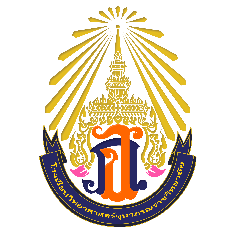 แผนการจัดการเรียนรู้และแผนการประเมินผลการเรียนรู้ฉบับย่อ(ฉบับปรับปรุง 2561)กลุ่มสาระการเรียนรู้คณิตศาสตร์รายวิชาคณิตศาสตร์เพิ่มเติม 5  รหัสวิชา ค20205 โรงเรียนวิทยาศาสตร์จุฬาภรณราชวิทยาลัยแผนการจัดการเรียนรู้และแผนการประเมินผลการเรียนรู้ฉบับย่อกลุ่มสาระการเรียนรู้คณิตศาสตร์รายวิชา ค20205 คณิตศาสตร์เพิ่มเติม 5 		1.0  หน่วยกิต          	2 ชั่วโมง/สัปดาห์ชั้นมัธยมศึกษาปีที่ 3                            	ภาคเรียนที่ 1	          ปีการศึกษา 2563ครูผู้สอน ..............................................................................1. คำอธิบายรายวิชาศึกษา ฝึกทักษะและกระบวนการในสาระต่อไปนี้	การแปรผัน การแปรผันตรง การแปรผกผัน และการแปรผันเกี่ยวเนื่อง  เรขาคณิตวิเคราะห์ ระยะทางระหว่างจุดสองจุด จุดกึ่งกลางระหว่างจุดสองจุด ความชันของเส้นตรง เส้นขนาน เส้นตั้งฉาก ความสัมพันธ์ซึ่งมีกราฟเป็นเส้นตรง ระยะห่างระหว่างเส้นตรงกับจุด และระยะห่างระหว่างเส้นคู่ขนาน ภาคตัดกรวยพื้นฐาน วงกลม พาราโบลา วงรี และไฮเพอร์โบลาระบบสมการกำลังสอง การแก้ระบบสมการสองตัวแปรที่มีดีกรีไม่เกินสอง และการแก้โจทย์ปัญหาเกี่ยวกับระบบสมการสองตัวแปรที่มีดีกรีไม่เกินสอง	โดยใช้แนวการจัดการเรียนรู้ผ่านการแก้ปัญหา (problem – solving approach) การสืบสวนสอบสวน (inquiry) การทำโครงงานคณิตศาสตร์ (mathematical project) การเขียนผังความคิด (mind mapping) การอภิปราย (discussion) และการใช้เทคโนโลยีสารสนเทศเพื่อสืบค้นข้อมูล เรียนรู้ และนำเสนอแนวคิดทางคณิตศาสตร์  ตลอดจนส่งเสริมให้ใช้ภาษาอังกฤษในบริบททางคณิตศาสตร์เพื่อให้นักเรียนเกิดความรู้ความเข้าใจในเนื้อหาสาระ  สามารถเชื่อมโยงความรู้ หลักการและกระบวนการทางคณิตศาสตร์กับศาสตร์อื่น ๆ คิดวิเคราะห์และแก้ปัญหาทางคณิตศาสตร์ในสถานการณ์ต่าง ๆ เลือกใช้กลยุทธ์ในการแก้ปัญหาได้  สื่อสาร สื่อความหมายทางคณิตศาสตร์และนำเสนอแนวคิด  ใช้เหตุผลประกอบการตัดสินใจและมีความคิดริเริ่มสร้างสรรค์  ตลอดจนมีคุณลักษณะอันพึงประสงค์ใช้การวัดผลประเมินผลตามสภาพจริงด้วยวิธีการที่หลากหลาย ครอบคลุมทั้งด้านความรู้ ทักษะและกระบวนการทางคณิตศาสตร์ และคุณลักษณะที่พึงประสงค์  2. ผลการเรียนรู้    เมื่อเรียนจบรายวิชานี้ นักเรียนเขียนสมการแสดงการแปรผันระหว่างปริมาณต่าง ๆ ที่แปรผันต่อกันได้หาระยะทางระหว่างจุดสองจุด จุดกึ่งกลาง ระยะห่างระหว่างเส้นตรงกับจุด และระยะห่างระหว่างเส้นคู่ขนานได้หาความชันของเส้นตรง สมการเส้นตรง เส้นขนาน  เส้นตั้งฉาก และนำไปใช้ในการแก้ปัญหาได้เขียนความสัมพันธ์ซึ่งมีกราฟเป็นเส้นตรงได้จำแนกสมการวงกลม วงรี พาราโบลา และไฮเพอร์โบลา เมื่อกำหนดสมการของภาคตัดกรวยมาให้ได้แก้ระบบสมการและโจทย์ปัญหาเกี่ยวกับระบบสมการสองตัวแปรที่มีดีกรีไม่เกินสองได้ใช้วิธีการที่หลากหลายในการแก้ปัญหาใช้ความรู้ ทักษะและกระบวนการทางคณิตศาสตร์ และเทคโนโลยีเพื่อแก้ปัญหาในสถานการณ์ต่างๆ ได้อย่างเหมาะสมให้เหตุผลประกอบการตัดสินใจ และสรุปผลได้อย่างสมเหตุสมผลใช้ภาษาและสัญลักษณ์ทางคณิตศาสตร์ในการสื่อสาร การสื่อความหมาย และการนำเสนอได้อย่างถูกต้องและชัดเจนเชื่อมโยงความรู้เนื้อหาต่าง ในคณิตศาสตร์ และนำความรู้ หลักการ กระบวนการทางคณิตศาสตร์ไปเชื่อมโยงกับศาสตร์อื่นๆมีความคิดริเริ่มสร้างสรรค์ทางคณิตศาสตร์3. กำหนดการสอนและจุดประสงค์การเรียนรู้4. แผนการประเมินผลการเรียนรู้และการมอบหมายงานการสอนรายวิชา ค20205 คณิตศาสตร์เพิ่มเติม 5 ประจำภาคเรียนที่ 1 มีแผนการประเมินผลการเรียนรู้ ดังนี้4.1 ประเมินจากงานหรือแบบฝึกหัดที่มอบหมาย                                  10   คะแนน4.2 ประเมินจากการสังเกตพฤติกรรมการเรียนของนักเรียน		        10  คะแนน 4.3 ประเมินจากการสอบย่อย 4 ครั้ง                                                30  คะแนน  4.4 ประเมินจากการสอบกลางภาคเรียน                                            20  คะแนน4.5 ประเมินจากการสอบปลายภาคเรียน                                           30  คะแนน                                                                             รวม        100  คะแนนรายละเอียดการประเมินผลแต่ละหัวข้อเป็นดังนี้4.1    ประเมินจากงานหรือแบบฝึกหัดที่มอบหมาย   (10 คะแนน)หมายเหตุ   เวลาที่นักเรียนควรใช้ หมายถึง เวลาที่ครูได้พิจารณาว่าในการทำงานหรือแบบฝึกหัดชิ้นนั้นๆ นักเรียนควรใช้เวลาทำประมาณเท่าใด การประมาณดังกล่าวครูได้พิจารณาจากความยาก ความซับซ้อน และปริมาณของงานหรือแบบฝึกหัดชิ้นนั้นๆ4.2 ประเมินจากการสังเกตพฤติกรรมการเรียนของนักเรียน : จิตพิสัย (10 คะแนน) การประเมินพฤติกรรมการเรียนของนักเรียนรายวิชา ค20205 คณิตศาสตร์เพิ่มเติม 5              ประจำภาคเรียนที่ 1  ได้กำหนดหัวข้อการประเมิน ดังแสดงในตาราง4.3 ประเมินจากการสอบย่อย    (30 คะแนน)รายวิชานี้จะมีการสอบย่อย 4 ครั้งดังนี้4.3.1 กำหนดการสอบย่อยครั้งที่ 1 เวลาที่ใช้สอบ   50 นาที     10   คะแนน4.3.2 กำหนดการสอบย่อยครั้งที่ 2 เวลาที่ใช้สอบ   50 นาที       5   คะแนน4.3.3 กำหนดการสอบย่อยครั้งที่ 3 เวลาที่ใช้สอบ   50 นาที       8   คะแนน4.3.4 กำหนดการสอบย่อยครั้งที่ 4 เวลาที่ใช้สอบ   50 นาที       7   คะแนนเนื้อหาที่สอบ ลักษณะข้อสอบ จำนวนข้อสอบของการสอบย่อยแต่ละครั้ง มีรายละเอียด
ดังตาราง4.4 ประเมินจากการสอบกลางภาคเรียน  (20 คะแนน)เวลาที่ใช้ในการสอบ 90 นาที หัวข้อ/เนื้อหาและลักษณะข้อสอบมีรายละเอียดดังตาราง4.5 ประเมินจากการสอบปลายภาคเรียน (30 คะแนน)เวลาที่ใช้ในการสอบ 120 นาที หัวข้อ/เนื้อหาและลักษณะข้อสอบมีรายละเอียด ดังตารางสัปดาห์ที่คาบที่หัวข้อจุดประสงค์การเรียนรู้1 - 21 - 3(3 ชั่วโมง)- แนะนำรายวิชา1. การแปรผัน1.1 การแปรผันตรงเพื่อให้นักเรียน1. อธิบายการแปรผันตรงของปริมาณสองปริมาณที่กำหนดให้ได้2. เขียนสมการแสดงการแปรผันตรงของปริมาณสองปริมาณ
ที่กำหนดให้ได้3. สื่อความหมายทางคณิตศาสตร์ และนำเสนอกระบวนการแก้ปัญหาได้2 - 34 - 6(3 ชั่วโมง)1.2 การแปรผกผันเพื่อให้นักเรียน1. อธิบายการแปรผกผันของปริมาณสองปริมาณที่กำหนดให้ได้2. เขียนสมการแสดงการแปรผกผันของปริมาณสองปริมาณ
ที่กำหนดให้ได้3. แก้ปัญหาที่กำหนด โดยใช้วิธีการแก้ปัญหาที่หลากหลาย4. สื่อความหมายทางคณิตศาสตร์ และนำเสนอกระบวนการแก้ปัญหาได้4 - 57 - 10(4 ชั่วโมง)1.3 การแปรผันเกี่ยวเนื่องเพื่อให้นักเรียน1. อธิบายการแปรผันเกี่ยวเนื่องได้2. เขียนสมการแสดงการแปรผันเกี่ยวเนื่องได้ 3. สื่อความหมายทางคณิตศาสตร์ และนำเสนอ กระบวนการแก้ปัญหาได้611 - 12(2 ชั่วโมง)2. เรขาคณิตวิเคราะห์2.1 ระยะทางระหว่างจุดสองจุด2.2 จุดกึ่งกลางระหว่างจุดสองจุดเพื่อให้นักเรียน1. หาระยะทางระหว่างจุดสองจุด และจุดกึ่งกลางระหว่าง
จุดสองจุดได้2. ให้เหตุผลประกอบการตัดสินใจ และสรุปผลได้อย่างเหมาะสม7 - 813 – 16(4 ชั่วโมง)2.3 ความชันของ เส้นตรง เส้นขนาน เส้นตั้งฉาก 2.4 ความสัมพันธ์ซึ่งมีกราฟเป็นเส้นตรงเพื่อให้นักเรียน1. หาความชันของเส้นตรง สมการเส้นตรง เส้นขนาน เส้นตั้งฉาก 
และนำไปใช้ในการแก้ปัญหาได้2. เขียนความสัมพันธ์ซึ่งมีกราฟเป็นเส้นตรงได้3. แก้ปัญหาที่กำหนด โดยใช้ความรู้เกี่ยวกับความชันของเส้นตรง                    เส้นขนาน หรือเส้นตั้งฉากได้4. ใช้เทคโนโลยีสารสนเทศในการสำรวจตรวจสอบความสัมพันธ์  ซึ่งมีกราฟเป็นเส้นตรงสัปดาห์ที่คาบที่หัวข้อจุดประสงค์การเรียนรู้917 - 18(2 ชั่วโมง)2.5 ระยะห่างระหว่างเส้นตรงกับจุด2.6 ระยะห่างระหว่างเส้นคู่ขนานเพื่อให้นักเรียน1. หาระยะห่างระหว่างเส้นตรงกับจุดได้2. หาระยะห่างระหว่างเส้นคู่ขนานได้3. ให้เหตุผลประกอบการตัดสินใจ และสรุปผลได้อย่างเหมาะสม1019 - 20สอบกลางภาคสอบกลางภาค11 - 1421 - 28ชั่วโมง)3. ภาคตัดกรวย3.1 วงกลมพาราโบลาวงรี3.4 ไฮเพอร์โบลาเพื่อให้นักเรียน1. จำแนกสมการวงกลม พาราโบลา วงรี และไฮเพอร์โบลา 
เมื่อกำหนดสมการภาคตัดกรวยมาให้ได้2. ให้เหตุผลประกอบการตัดสินใจ และสรุปผลได้อย่างเหมาะสม15 - 1629 - 31(3 ชั่วโมง)4. ระบบสมการกำลังสอง4.1 ระบบสมการ
สองตัวแปรที่ประกอบ ด้วยสมการเชิงเส้น และสมการดีกรีสองเพื่อให้นักเรียน1. แก้ระบบสมการสองตัวแปรที่ประกอบด้วยสมการเชิงเส้นและสมการดีกรีสองที่กำหนดให้โดยใช้วิธีการที่หลากหลายได้อย่างเหมาะสม2. ตระหนักถึงความสมเหตุสมผลของคำตอบที่ได้3. ใช้เทคโนโลยีสารสนเทศในการแก้ปัญหาระบบสมการได้16 - 1732 – 34(3 ชั่วโมง)4.2 ระบบสมการ           สองตัวแปรที่ประกอบ ด้วยสมการดีกรีสอง
ทั้งสองสมการเพื่อให้นักเรียน1. แก้ระบบสมการสองตัวแปรที่ประกอบด้วยสมการดีกรีสอง
ทั้งสองสมการที่กำหนดให้โดยใช้วิธีการที่หลากหลายได้
อย่างเหมาะสม2. ตระหนักถึงความสมเหตุสมผลของคำตอบที่ได้18 - 1935 - 38(4 ชั่วโมง)4.3 โจทย์ปัญหาระบบสมการสอง         ตัวแปรที่มีดีกรี
ไม่เกินสองเพื่อให้นักเรียน1. แก้ปัญหาที่กำหนด โดยใช้ความรู้เกี่ยวกับระบบสมการ
สองตัวแปรที่มีดีกรีไม่เกินสอง และใช้วิธีการที่หลากหลาย           ในการแก้โจทย์ปัญหาได้อย่างเหมาะสม2. สื่อความหมายทางคณิตศาสตร์ และนำเสนอ กระบวนการแก้ปัญหาในสถานการณ์ต่างๆ ได้อย่างเหมาะสม3. เชื่อมโยงความรู้เรื่องความรู้เกี่ยวกับระบบสมการกับศาสตร์อื่นๆ ได้4. มีความคิดริเริ่มสร้างสรรค์ทางคณิตศาสตร์2039 - 40สอบปลายภาคสอบปลายภาครายการรูปแบบของงานสัปดาห์ที่มอบหมายกำหนดส่งเวลาที่นักเรียนควรใช้ (นาที)คะแนน1. ประเมินจากการทำแบบฝึกหัด
เรื่องการแปรผันงานเดี่ยวสัปดาห์ที่4ถัดจากวันมอบหมาย 3 วัน 120 นาที32. ประเมินจากการทำแบบฝึกหัด
เรื่องเรขาคณิตวิเคราะห์ งานเดี่ยวสัปดาห์ที่ 8ถัดจากวันมอบหมาย 3 วัน 120 นาที23. ประเมินจากการทำแบบฝึกหัด
เรื่องภาคตัดกรวยพื้นฐาน งานเดี่ยวสัปดาห์ที่ 12ถัดจากวันมอบหมาย 3 วัน 120 นาที24. ประเมินจากการทำแบบฝึกหัด
เรื่องระบบสมการกำลังสองงานเดี่ยวสัปดาห์ที่ 16ถัดจากวันมอบหมาย 3 วัน 120 นาที3รวมรวมรวมรวม480 นาที10หัวข้อการประเมินผลการประเมินผลการประเมินผลการประเมินผลการประเมินผลการประเมินหัวข้อการประเมินดีเยี่ยม    (5)ดีมาก(4)ดี    (3)ปานกลาง(2)ปรับปรุง(1)ความตั้งใจเรียนในห้องเรียนการตรงต่อเวลาในการทำงานการมีส่วนร่วมในการเรียนความมีวินัยในตนเองความรับผิดชอบต่อการเรียนความคิดริเริ่มสร้างสรรค์ทางคณิตศาสตร์ความสามารถในการทำงานร่วมกับผู้อื่นความสามารถในการบริหารและจัดการเวลาความสามารถในการแก้ปัญหาทางคณิตศาสตร์ความสามารถในการตัดสินใจหัวข้อ/เนื้อหาที่ใช้ในการสอบจำนวนคาบจุดประสงค์การเรียนรู้ลักษณะและจำนวนข้อสอบลักษณะและจำนวนข้อสอบคะแนนหัวข้อ/เนื้อหาที่ใช้ในการสอบจำนวนคาบจุดประสงค์การเรียนรู้เติมคำตอบแสดงวิธีทำคะแนนการสอบย่อยครั้งที่ 1 (50 นาที)การสอบย่อยครั้งที่ 1 (50 นาที)การสอบย่อยครั้งที่ 1 (50 นาที)การสอบย่อยครั้งที่ 1 (50 นาที)การสอบย่อยครั้งที่ 1 (50 นาที)การสอบย่อยครั้งที่ 1 (50 นาที)การแปรผันตรง3เขียนสมการแสดงการแปรผันตรงของปริมาณสองปริมาณที่กำหนดให้ได้1 ข้อ (1 คะแนน)1 ข้อ (2 คะแนน)3การแปรผกผัน3เขียนสมการแสดงการแปรผกผันของปริมาณสองปริมาณที่กำหนดให้ได้1 ข้อ (1 คะแนน)1 ข้อ (2 คะแนน)3การแปรผันเกี่ยวเนื่อง4เขียนสมการแสดงการแปรผันเกี่ยวเนื่องได้2 ข้อ (2 คะแนน)1 ข้อ (2 คะแนน)4รวม10-4 ข้อ 
(4 คะแนน)3 ข้อ
(6 คะแนน)10การสอบย่อยครั้งที่ 2 (50 นาที)การสอบย่อยครั้งที่ 2 (50 นาที)การสอบย่อยครั้งที่ 2 (50 นาที)การสอบย่อยครั้งที่ 2 (50 นาที)การสอบย่อยครั้งที่ 2 (50 นาที)การสอบย่อยครั้งที่ 2 (50 นาที)เรขาคณิตวิเคราะห์2หาระยะทางระหว่างจุดสองจุด และจุดกึ่งกลางระหว่างจุดสองจุดได้2 ข้อ (1 คะแนน)-1เรขาคณิตวิเคราะห์41. หาความชันของเส้นตรง สมการเส้นตรง เส้นขนาน  เส้นตั้งฉาก และนำไปใช้ในการแก้ปัญหาได้2. เขียนความสัมพันธ์ซึ่งมีกราฟเป็นเส้นตรงได้3. แก้ปัญหาที่กำหนด โดยใช้ความรู้เกี่ยวกับความชันของเส้นตรง เส้นขนาน หรือเส้น ตั้งฉากได้-2 ข้อ (3 คะแนน)3เรขาคณิตวิเคราะห์21. หาระยะห่างระหว่างเส้นตรงกับจุดได้2. หาระยะห่างระหว่างเส้นคู่ขนานได้2 ข้อ (1 คะแนน)-1รวม8-4 ข้อ 
(2 คะแนน)2 ข้อ 
(3 คะแนน)5หัวข้อ/เนื้อหาที่ใช้ในการสอบจำนวนคาบจุดประสงค์การเรียนรู้ลักษณะและจำนวนข้อสอบลักษณะและจำนวนข้อสอบคะแนนหัวข้อ/เนื้อหาที่ใช้ในการสอบจำนวนคาบจุดประสงค์การเรียนรู้เติมคำตอบแสดงวิธีทำการสอบย่อยครั้งที่ 3 (50 นาที)การสอบย่อยครั้งที่ 3 (50 นาที)การสอบย่อยครั้งที่ 3 (50 นาที)การสอบย่อยครั้งที่ 3 (50 นาที)การสอบย่อยครั้งที่ 3 (50 นาที)การสอบย่อยครั้งที่ 3 (50 นาที)ภาคตัดกรวย8จำแนกสมการวงกลม พาราโบลา วงรี และไฮเพอร์โบลา เมื่อกำหนดสมการภาคตัดกรวยมาให้ได้8 ข้อ (8 คะแนน)-8รวม8-8 ข้อ 
(8 คะแนน)-8การสอบย่อยครั้งที่ 4 (50 นาที)การสอบย่อยครั้งที่ 4 (50 นาที)การสอบย่อยครั้งที่ 4 (50 นาที)การสอบย่อยครั้งที่ 4 (50 นาที)การสอบย่อยครั้งที่ 4 (50 นาที)การสอบย่อยครั้งที่ 4 (50 นาที)ระบบสมการ3แก้ระบบสมการสองตัวแปร
ที่ประกอบด้วยสมการเชิงเส้น
และสมการดีกรีสองที่กำหนดให้โดยใช้วิธีการที่หลากหลายได้อย่างเหมาะสม- 1 ข้อ (2 คะแนน)2ระบบสมการ3แก้ระบบสมการสองตัวแปร
ที่ประกอบด้วยสมการดีกรีสองทั้งสองสมการที่กำหนดให้โดยใช้วิธีการที่หลากหลายได้อย่างเหมาะสม-1 ข้อ (2 คะแนน)2ระบบสมการ4แก้ปัญหาที่กำหนด โดยใช้ความรู้เกี่ยวกับระบบสมการสองตัวแปรที่มีดีกรีไม่เกินสอง และใช้วิธีการที่หลากหลายในการแก้โจทย์ปัญหาได้อย่างเหมาะสม-1 ข้อ (3 คะแนน)3รวม103 ข้อ
(7 คะแนน)7หัวข้อ/เนื้อหาจุดประสงค์การเรียนรู้ลักษณะและจำนวนข้อสอบลักษณะและจำนวนข้อสอบคะแนนหัวข้อ/เนื้อหาจุดประสงค์การเรียนรู้ตอนที่ 1
เติมคำตอบตอนที่ 2 แสดงวิธีทำคะแนนการแปรผันตรงเขียนสมการแสดงการแปรผันตรง
ของปริมาณสองปริมาณที่กำหนดให้ได้2 ข้อ (2 คะแนน)1 ข้อ (2.5 คะแนน)10การแปรผกผันเขียนสมการแสดงการแปรผกผัน
ของปริมาณสองปริมาณที่กำหนดให้ได้1 ข้อ (1 คะแนน)1 ข้อ (2.5 คะแนน)10การแปรผันเกี่ยวเนื่องเขียนสมการแสดงการแปรผันเกี่ยวเนื่องได้2 ข้อ (2 คะแนน)1 ข้อ (2.5 คะแนน)101. การหาระยะทางระหว่างจุดสองจุด 2. จุดกึ่งกลางระหว่างจุดสองจุดหาระยะทางระหว่างจุดสองจุด 
และจุดกึ่งกลางระหว่างจุดสองจุดได้1 ข้อ (1 คะแนน)1 ข้อ (2 คะแนน)31. การหาระยะห่างระหว่างเส้นตรงกับจุด2. การหาระยะห่างระหว่างเส้นคู่ขนาน               1. หาระยะห่างระหว่างเส้นตรงกับจุดได้2. หาระยะห่างระหว่างเส้นคู่ขนานได้1 ข้อ (1 คะแนน)-11. ความชันของเส้นตรง เส้นขนานเส้นตั้งฉาก2. การหาสมการเส้นตรงและการนำไปใช้ในการแก้ปัญหา1. หาความชันของเส้นตรง สมการเส้นตรง เส้นขนาน                เส้นตั้งฉาก และนำไปใช้ในการแก้ปัญหาได้2. เขียนความสัมพันธ์ซึ่งมีกราฟ
เป็นเส้นตรงได้3. แก้ปัญหาที่กำหนด โดยใช้ความรู้เกี่ยวกับความชันของเส้นตรง เส้นขนาน หรือเส้นตั้งฉากได้อย่างเหมาะสม1 ข้อ(1 คะแนน)2 ข้อ (5 คะแนน)6รวม8 ข้อ 
(8 คะแนน)5 ข้อ
(12 คะแนน)20หัวข้อ/เนื้อหาจุดประสงค์การเรียนรู้ลักษณะและจำนวนข้อสอบลักษณะและจำนวนข้อสอบคะแนนหัวข้อ/เนื้อหาจุดประสงค์การเรียนรู้ตอนที่ 1
เติมคำตอบตอนที่ 2 แสดงวิธีทำคะแนนการหาสมการเส้นตรง และการนำไปใช้ในการแก้ปัญหาแก้ปัญหาที่กำหนด โดยใช้ความรู้เกี่ยวกับความชันของเส้นตรง เส้นขนาน หรือเส้นตั้งฉากได้-2 ข้อ (6 คะแนน)6จำแนกสมการวงกลม พาราโบลา วงรี และไฮเพอร์โบลาจำแนกสมการวงกลม พาราโบลา วงรี และไฮเพอร์โบลา เมื่อกำหนดสมการภาคตัดกรวยมาให้ได้8 ข้อ (8 คะแนน)-8การแก้ระบบสมการ
สองตัวแปรที่ประกอบด้วยสมการเชิงเส้นและสมการดีกรีสองแก้ระบบสมการสองตัวแปรที่ประกอบด้วยสมการเชิงเส้นและสมการดีกรีสองที่กำหนดให้โดยใช้วิธีการที่หลากหลายได้อย่างเหมาะสม-2 ข้อ  (5 คะแนน)5การแก้ระบบสมการสองตัวแปรที่ประกอบด้วยสมการดีกรีสองทั้งสองสมการแก้ระบบสมการสองตัวแปรที่ประกอบด้วยสมการดีกรีสองทั้งสองสมการที่กำหนดให้โดยใช้วิธีการที่หลากหลายได้อย่างเหมาะสม-2 ข้อ  (5 คะแนน)5โจทย์ปัญหาระบบสมการแก้ปัญหาที่กำหนด โดยใช้ความรู้เกี่ยวกับระบบสมการสองตัวแปรที่มีดีกรีไม่เกินสอง และใช้วิธีการที่หลากหลายในการแก้โจทย์ปัญหาได้อย่างเหมาะสม-2 ข้อ  (3 คะแนน)6รวม8 ข้อ 
(8 คะแนน)8 ข้อ
(22 คะแนน)30